РЕПУБЛИКА СРБИЈА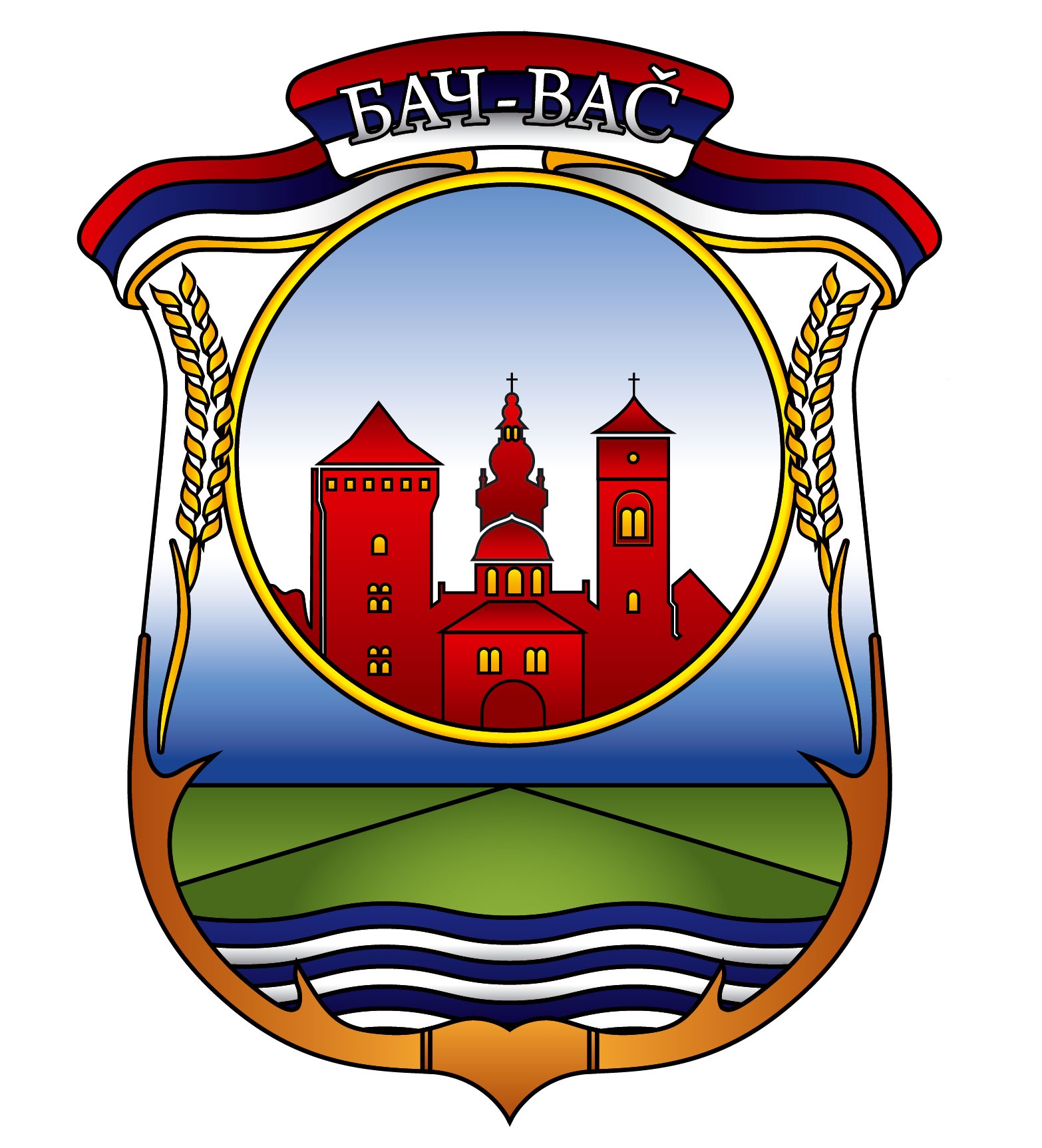 АУТОНОМНА ПОКРАЈИНА ВОЈВОДИНАОПШТИНА БАЧОдељење за буџет и финансијеДана: 12.05.2021. годинеБрој: 400 -1-8/2021-IV-04Tel:+381 21 770 075,  770 170;                     Интернет: www.bac.rs                    Fax:+381 21 770 330                                      E-mail: info@bac.rs            predsednik@bac.rsНа основу члана 16. Одлуке о општим актима Општине Бач за коју је обавезна јавна расправа при доношењу („Сл. Лист Општине Бач 9/2019) сачињава се ИЗВЕШТАЈ О СПРОВЕДЕНОЈ ЈАВНОЈ РАСПРАВИ О НАЦРТУ ОДЛУКЕ О РЕБАЛАНСУ БУЏЕТА ОПШТИНЕ БАЧ ЗА 2021. ГОДИНУЈавна расправа о нацрту Одлуке о ребалансу буџета општине Бач за 2021. годину одржана је у периоду од 28. априла до 12. маја 2021. године. Округли сто у оквиру јавне расправе је био заказан за 10. мај 2021. године у малој сали зграде Народне библиотеке „Вук Караџић“ са почетком у 11 часова. Исти се због мањег броја учесника одржао у свечаној сали зграде Општине Бач.Разлог јавне расправе је упознавање заинтересованих грађана, физичких лица, правних лица, јавног предузећа, установа и организација чији је оснивач општине Бач, и других заинтересованих субјеката са нацртом Одлуке о буџету општине Бач.У периоду од 28. априла до 11. маја 2021. године грађани су могли да достављају предлоге, сугестије и коментаре у писаном облику на e-mail: anna.gutesa@bac.rs  или поштом на адресу: Општинска управа Бач, Одељење за буџет и финансије, н/р Анна Гутеша, Бач, Трг др Зорана Ђинђића 2. На округлом столу у оквиру јавне расправе били су присутни:Др Стева Панић - председник Општине БачБране Микавица - заменик председника СО БачЈарослав Кућенич - заменик секретара СО БачЗдравко Вулин - одборник СО БачИвица Думенџић - председник савета МЗ БођаниМикица Јелисавац  -секретар МЗ БачДарко Војновић - директор Туристичке организације Општине БачАнна Гутеша – руководилац Одељења за буџет и финансијеДрагана Кресић – службеник за послове буџетског рачуноводства и извештавања у Општинској управи БачМеланија Миљић - службеник за послове извршења трезораУводну реч на округлом столу је имала Анна Гутеша која је објаснила које су основне промене унете у ребаланс буџета. Након тога је уследила расправа.Здравко Вулин је поставио следећа питања:Које месне заједнице су упутиле захтев за поправку тротоара?Одговор Анна Гутеша: Све месне заједнице су достављале захтевеТекућа буџетска резерва је повећана са 14 на 20 милиона динара, који су параметри за то повећање и да ли се из резерве може покрити било која ставка у буџету ако на њој понестане новца?Одговор Ана Гутеша: По Закону о буџетском систему је дозвољено да ТБР износи 4% од буџета, ми смо до сада планирали мањи износ, одлучили смо се да повећамо ТБР из разлога што постоји доста велики број конкурса како на Покрајинском тако и на Републичком нивоу, па уколико будемо конкурисали и буде неопходно наше учешће да не би морали правити ребаланс, та средства би могли повући из резерве. Та средства се могу пренети на било коју ставку/позицију на којој немамо довољно средства.Повећана су средства и за конкурсе, на чега се тачно односи то повећање?Одговор Анна Гутеша: Једино повећање имамо на програму пољопривреде - за субвенције за пољопривредна газдинства (повећање је са 9  на 13 милиона динара)Да ли постоји неки план за изградњу атарских путева у Општини Бач, и да ли се може добити анализа пројеката атарских путева, о којим ценама је реч?Одговор др Стева Панић: пројекат за све атарске путеве има велику вредност, приоритет за ову годину је пут Плавна, Бачко Ново Село, а од Одељења за урбанизам се могу добити тражени подациД ли постоји нека могућност да се увећају приходи од закупа пољопривредног земљишта, како би се увећали и укупни приходи, обзиром да се ради о основном и највећем приходу буџета Општине Бач?Одговор Анна Гутеша: ове године очекујемо већи прилив али из разлога што се лицитација није одржала само за једну годину. Да ли постоји неки недефинисан комад земље који се може накнадно закупити?Одговор др Стева Панић: Не постојиДа ли је пут Л7 у овом делу ребаланса или је био у буџету?Одговор Анна Гутеша: Плаћање окончане ситуације је било предвиђено Одлуком о буџету за ову годину, овим ребалансом имамо смањење, из разлога што је ПДВ плаћен пред крај 2020. године (и за тај износ је умањена вредност пројекта по овом ребалансу);Да ли постоји списак или пројекат дивљих депонија?Одговор др Стева Панић: Пописане су све дивље депоније, и у току је израда ПДТ како би могли конкурисати ка Министарству.Зашто су смањена средства за дом здравља Бач?Одговор Анна Гутеша: Смањена су средства за превозне трошкове - почетком године је било да ће се запослени поравнати са Домом здравља, и имали смо планиран износ за једну годину, међутим до поравнања није дошло и у току је судски спор.Зашто су смањена средства за ПУ Колибри?Одговор Анна Гутеша: Смањена су средства за Изградњу хидратске мреже ПУ Колибри у Вајској, из разлога што је завршена ЈН и закључен уговор са извођачем радова, а самим тим износ је прилагођен уговореној вредности.Да ли поред хидрантске мреже мора још нешто да финансира Општина?Одговор Анна Гутеша: Биће потребно да се финансира надзор, како за радове на хидратској мрежи тако и та радове које би требало да изводи фондација Новак Ђоковић.Да ли за постављање дисплеја и видео надзора постоји пројекат?Одговор Анна Гутеша: Да, постоји са тим пројектом се конкурисало и код Покрајинских органа.Због чега је смањен превоз ученика?Одговор Анна Гутеша: Превоз је смањен из разлога што је ЈКП Тврђава Бач крајем 2020. године уплаћен аванс и за тај износ  су смањени трошкови за ову годину?Што се тиче стамбене зграде за угрожено становништво - по ком критеријуму се донела одлука да се гради зграда а не да се купе куће?Одговор др Стева Панић: Одлучило се за зграду и то локација поред два већ постојећа смештаја за угрожено становништво из разлога што ће се ту моћи сместити још социјално угрожених породица а не само оне којима је изгорео колективни смештај на Економији.Да ли су потребна још нека средства за изградњу зграде осим 30 милиона која је одобрила Покрајина?Одговор др Стева Панић: Општина ће издвојити још додатних 5 милиона динара, и имамо средства на рачуну донација.Да ли можемо знати тачан износ који је Покрајина доделила за дисплеје и видео надзор:Одговор Анна Гутеша: За постављање брзинских дисплеја у зони школе Плавна и Вајска поред нашег учешћа од 250.000,00 динара добили смо средства у износу од 798.400,00 динара а за постављање видео надзора у ОШ БНС поред нашег учешћа од 130.000,00 динара добили смо средства у износу од 399.832,00 динара.Да ли можемо знати због чега је видео надзор у две школе претходне године плаћен преко два милиона динара а сад је мања вредност?Одговор Анна Гутеша: Пројектно техничка документација се налази у Одељењу за урбанизам. Тачне податке можете добити у поменутом Одељењу.Ивица Думенџић је поставио следећа питања:Да ли је планирано нешто од радова за школу у Бођанима?Одговор Анна Гутеша: Није, нисмо ни добили предлог.Да ли постоји неки план атарских путева за Бођане?Одговор др Стева Панић: тренутно је приоритет пут Плавна Бачко Ново Село, а следеће године ће се радити путеви у другим селима.Буџет МЗ Бођани је најмањи у односу на остале месне заједнице, да ли се буџет може повећати, обзиром да се у  Бођанима организују и две манифестације?Одговор Анна Гутеша: у месној заједници Бођани годинама финансирамо манифестације, а уколико постоји потреба за додатним финансирањем неопходно је поднети писмени захтев у току јавне расправе.Дарко Војновић је поставио следеће питање:Да ли постоји могућност да се поправи пут до Провале?Одговор др Стева Панић: Ове године то није планирано одлуком о буџету, а пре свега треба проверити ко је власник те парцеле.До истека рока, односно до 11. маја 2021. године на e-mail: anna.gutesa@bac.rs и на пријему канцеларију пристигли су следећи захтеви:МЗ Бођани је доставила захтев да се додатно унесу средства у износу од 10.000,00 динара  за кречење просторија. Захтев је прихваћен.МЗ Селенча је доставила захтев за прерасподелу средства између конта (не одступајући од одобрене масе средстава) и доставила је захтев да се унесе износ од 50.000,00 динара за манифестацију Златни Кључ и износ од 65.000,00 за исту манифестацију - по основу одобрених средстава од стране Покрајинског секретаријата за културу, јавно информисање и односе са верским заједницама.ДЗ је доставио захтев да се у ребаланс буџета унесе додатно финансирање за сарадника у финансијама, куповину возила, дуга према специјалистима и у 100% износу финансирање специјалиста. Није прихваћено додатно финансирање, Општина ће као и до сада финансирати специјалисте само за социјално угрожено становништво, труднице, малолетну децу и сл.Руководилац Одељења за урбанизам и имовинско правне послове је доставио податак да постоји велики број захтева за накнаду штете - ујед паса луталица из тог разлога су повећане накнаде штете за износ од 500.000,00 динара.На предлог руководства Општине одрађене су следеће корекције: Како је локална самоуправа спровела поступак набавке извођача радова за изградњу зграде за социјално становање планиран износ у буџету од 25.000.000,00 динара за конкурисање на ЕУ пројекат за изградњу зграде за социјално становање се више не налази у Одлуци о буџету;На подрачуну донација за помоћ угроженом становништву се налази износ од 15.340.000,00 динара. Износ је унет у буџет на пројекат Изградња зграде за социјално становање у Општини Бач - са извором финансирања трансфери од физичких и правних лица.За услуге личних пратилаца смо определили додатне средства од милион динара, јер се за друго полугодиште исказала потреба за додатним ангажовањем.Код локалне самоуправе имамо повећање на име набавке дечијих игралишта, клупа, и поправке крова на згради Општине Бач.Унета је нова програмска активност  - енергетски менаџмент у износу од 5 милиона динара. Како је 21. мај задњи рок да локална самоуправа конкурише ка Министарству рударства и енергетике за санацију стамбених зграда, породичних кућа и станова, волели би да се ребаланс буџета усвоји до 20 маја, како би могли конкурисати.Повећана су средства за хватање паса луталица у износу од 700.000,00 динара. Након две године имамо склопљен уговор са добављачем за хватање паса луталица, циљ је да се што више паса склони са улице и самим тим да смањимо исплате накнада штете.Како је ДЗ Бач исплатио у 39 месечних рата дуг за лекове а буџетом је била планирана и одређена камата уколико се дуг не исплати на време, извршено је смањење буџета за износ планиране камате.Код осталих пројеката и програмских активности имамо мања одступања, у складу са постојећим уговорима, преузетим обавезама, која значајније нису утицала на промену буџета. Нацрт Одлуке усклађен са поднетим предлозима и захтевима, заједно са извештајем о спроведеној јавној расправи, Одељење за буџет и финансије доставиће Општинском већу општине Бач као надлежном извршеном органу, на даље разматрање и утврђивање предлога Одлуке.                                                                                      РУКОВОДИЛАЦ ОДЕЉЕЊА                                                                                         ЗА БУЏЕТ И ФИНАНСИЈЕ                                                                                   _________________________                                                                                                   Анна Гутеша 